457/18458/18Mineral Titles ActMineral Titles ActNOTICE OF LAND CEASING TO BE A MINERAL TITLENOTICE OF LAND CEASING TO BE A MINERAL TITLETitle Type and Number:Extractive Mineral Permit 28655Area ceased on:12 October 2018Area:61.00 HectareLocality:NOONAMAHName of Applicants(s)Holder(s):100% KIGILIA PTY LTD [ACN. 113 822 343]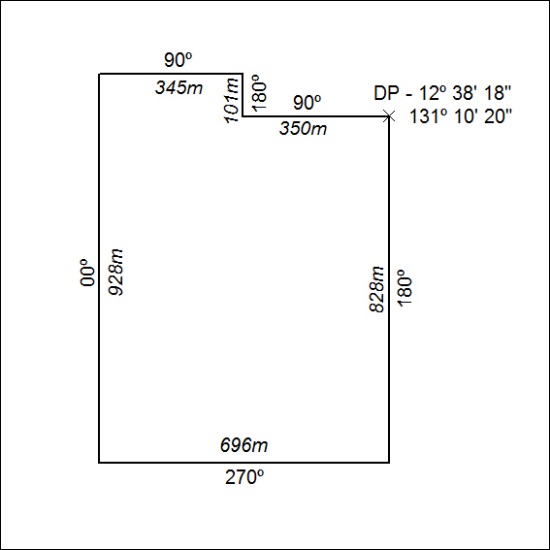 5Mineral Titles Act5Mineral Titles ActNOTICE OF LAND CEASING TO BE A MINERAL TITLENOTICE OF LAND CEASING TO BE A MINERAL TITLETitle Type and Number:Extractive Mineral Permit 30685Area ceased on:18 October 2018Area:5.82 HectareLocality:NOONAMAHName of Applicants(s)Holder(s):100% OSTOJIC GROUP PTY LTD* [ACN. 009 629 805]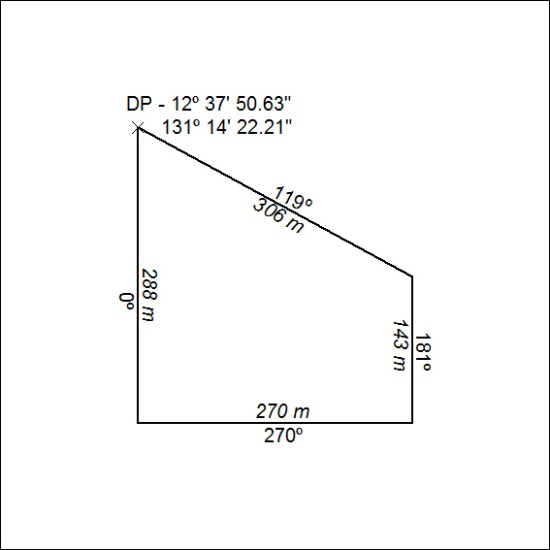 